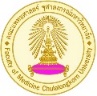 Request Form for English Editing Research affairs, Faculty of Medicine, Chulalongkorn University1)Information of RequestorName-Surname (English) : …………………………………………………  Division…………...................ชื่อ-นามสกุล (ภาษาไทยพร้อมระบุตำแหน่งทาวิชาการ).....................................................................................Status              Staff of Faculty of Medicine               Staff of King Chulalongkorn Memorial Hospital Information of RequestorName-Surname (English) : …………………………………………………  Division…………...................ชื่อ-นามสกุล (ภาษาไทยพร้อมระบุตำแหน่งทาวิชาการ).....................................................................................Status              Staff of Faculty of Medicine               Staff of King Chulalongkorn Memorial Hospital Office tel. No……………………..… Mobile tel. No…….….….….….…… Email………..…….…………Office tel. No……………………..… Mobile tel. No…….….….….….…… Email………..…….…………Manuscript title ………………………………………………………………………………………………………Manuscript title ………………………………………………………………………………………………………Expected journal to be published (must be indexed in ISI/Scopus)………………………………(พร้อมแนบหลักฐานแสดง) Do you require an English editing certificate         yes            noDue date plan to submit  …………………………………………(not exceeding one month)     I will pay the English editing fee in full if I submit my manuscript beyond the due dateExpected journal to be published (must be indexed in ISI/Scopus)………………………………(พร้อมแนบหลักฐานแสดง) Do you require an English editing certificate         yes            noDue date plan to submit  …………………………………………(not exceeding one month)     I will pay the English editing fee in full if I submit my manuscript beyond the due date2)Check Plagiarism (Turnitin)   Plagiarism checked by using Turnitin (http://www.car.chula.ac.th/turnitin.php) = ..........% (Please attach the result file) Note: If the similarity index is more than 25%, there’s a high possibility that there is some plagiarism. Please recheck your manuscript, rephrase and apply Turnitin again before submitting for English editing.After rechecking the result (in case the similarity index is > 25%), if you think there is no plagiarism present in your manuscript, please check below:       I have rechecked my manuscript and certify that there is no plagiarism.Check Plagiarism (Turnitin)   Plagiarism checked by using Turnitin (http://www.car.chula.ac.th/turnitin.php) = ..........% (Please attach the result file) Note: If the similarity index is more than 25%, there’s a high possibility that there is some plagiarism. Please recheck your manuscript, rephrase and apply Turnitin again before submitting for English editing.After rechecking the result (in case the similarity index is > 25%), if you think there is no plagiarism present in your manuscript, please check below:       I have rechecked my manuscript and certify that there is no plagiarism.3)English editing service   English editing service   4)Important issuesPlease specify affiliation of the author(s) using “ Faculty of Medicine, Chulalongkorn University”After the service is completed, please send us feedbacks using “Evaluation form” download from http://rs.md.chula.ac.th/ดาวน์โหลด/การบริการตรวจแก้ภาษาอังกฤษ/   and send to research affairs via fax 02-2564455 # 19 or e-mail; mdcuresearch@chula.ac.thIf your manuscript is accepted for publication, please send us the evidence of acceptance or the published paper via  e-mail: mdcuresearch@chula.ac.th or gibgbi@hotmail.comImportant issuesPlease specify affiliation of the author(s) using “ Faculty of Medicine, Chulalongkorn University”After the service is completed, please send us feedbacks using “Evaluation form” download from http://rs.md.chula.ac.th/ดาวน์โหลด/การบริการตรวจแก้ภาษาอังกฤษ/   and send to research affairs via fax 02-2564455 # 19 or e-mail; mdcuresearch@chula.ac.thIf your manuscript is accepted for publication, please send us the evidence of acceptance or the published paper via  e-mail: mdcuresearch@chula.ac.th or gibgbi@hotmail.comHow to submit?Please send this filled form and your formatted manuscript to email : researchaffairs@gmail.com (Download submission form and evaluation form from http://rs.md.chula.ac.th/ดาวน์โหลด/การบริการตรวจแก้ภาษาอังกฤษ/For more information, please contact Ms. Natthika Utthayaphon, Tel.02-2564455 Ext.0, e-mail: mdcuresearch@chula.ac.th ,  Research Affairs, 3rd floor of Anandha Mahidol Bld.How to submit?Please send this filled form and your formatted manuscript to email : researchaffairs@gmail.com (Download submission form and evaluation form from http://rs.md.chula.ac.th/ดาวน์โหลด/การบริการตรวจแก้ภาษาอังกฤษ/For more information, please contact Ms. Natthika Utthayaphon, Tel.02-2564455 Ext.0, e-mail: mdcuresearch@chula.ac.th ,  Research Affairs, 3rd floor of Anandha Mahidol Bld.How to submit?Please send this filled form and your formatted manuscript to email : researchaffairs@gmail.com (Download submission form and evaluation form from http://rs.md.chula.ac.th/ดาวน์โหลด/การบริการตรวจแก้ภาษาอังกฤษ/For more information, please contact Ms. Natthika Utthayaphon, Tel.02-2564455 Ext.0, e-mail: mdcuresearch@chula.ac.th ,  Research Affairs, 3rd floor of Anandha Mahidol Bld.Signature ………………………..………………………………….………  Date ………….………………………             Signature ………………………..………………………………….………  Date ………….………………………             